ТЕМА: На 27 марта ПРАКТИЧЕСКАЯ РАБОТА ПО ТЕМЕ: Электропневматические контакторы ПКЛЕКЦИЯ:Электропневматические контакторы ПК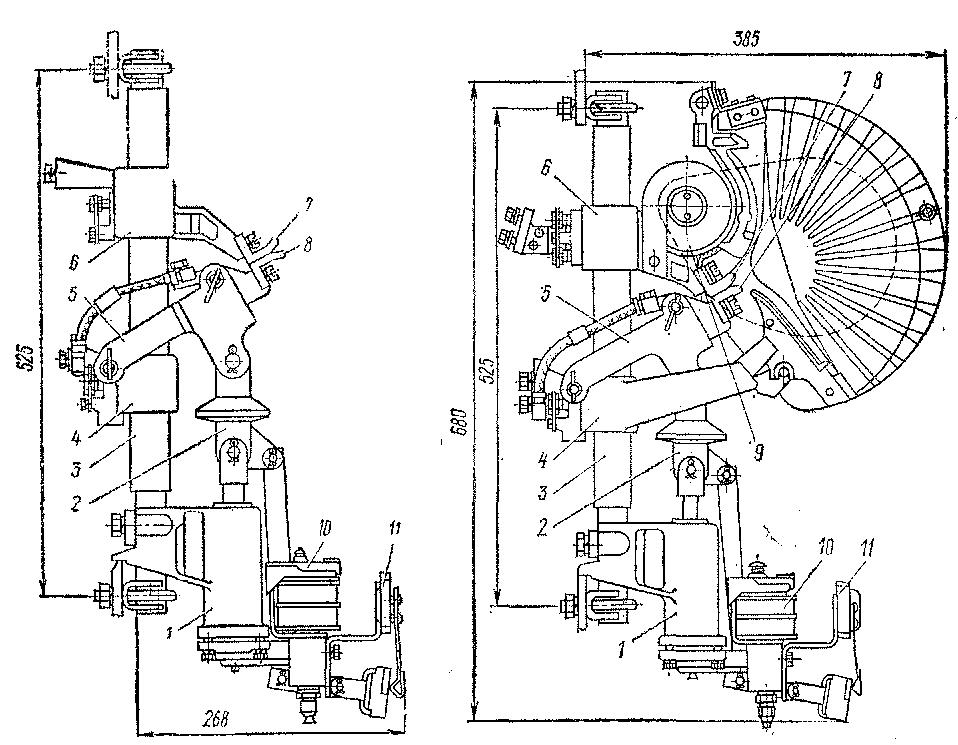 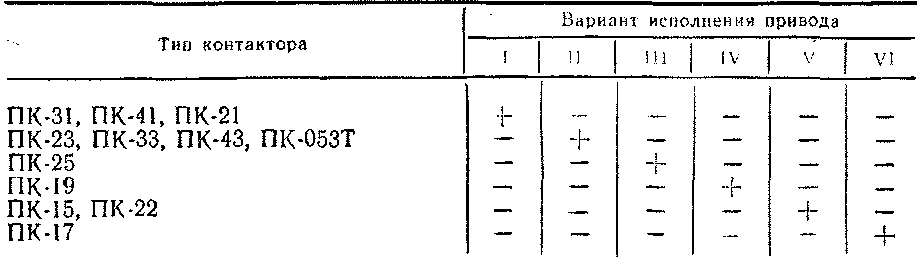 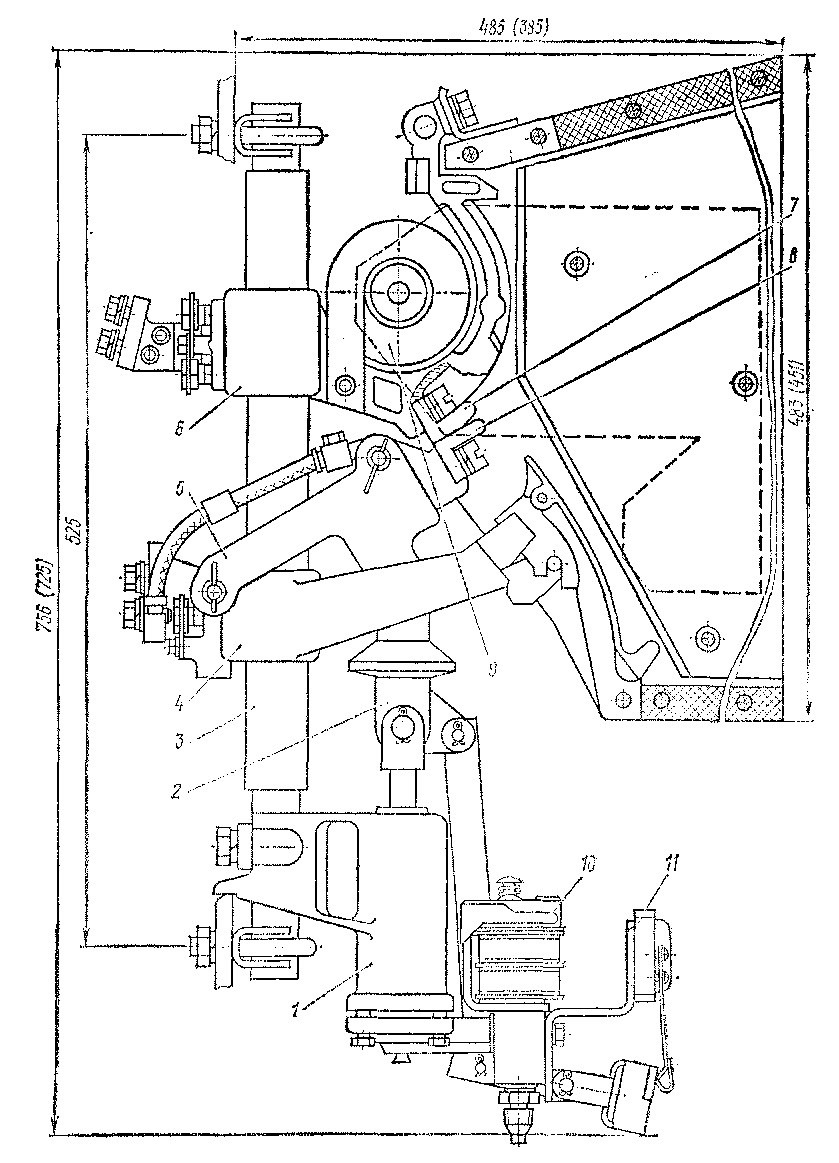 электропнет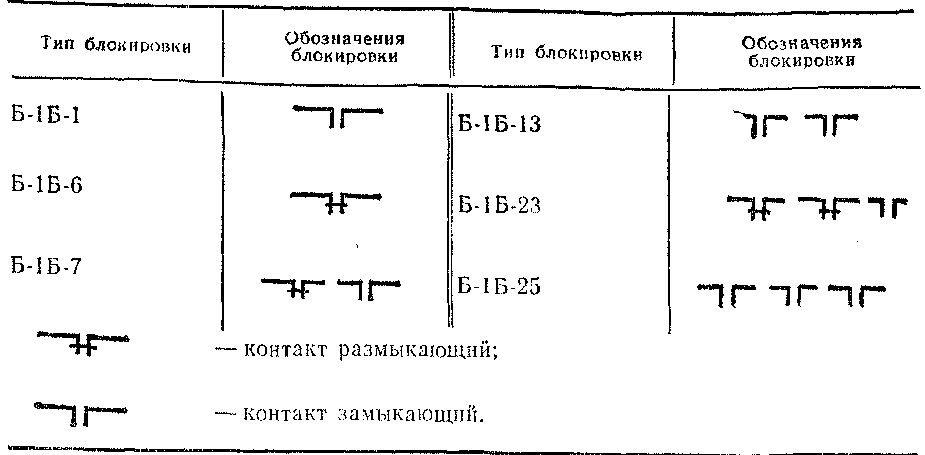 асбестоце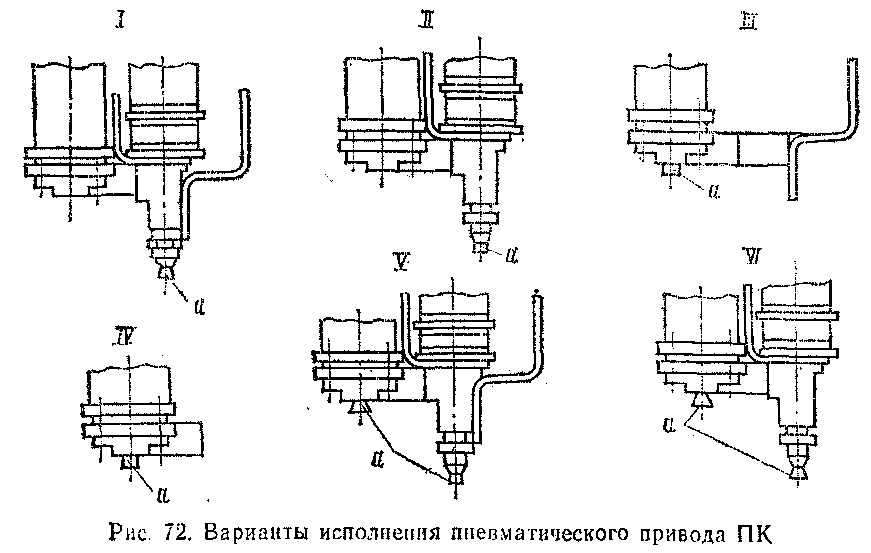 После изучения лекции оформить практическую работу: На представленном рисунке 1 указать название деталей по всем цифрам и оформить в таблицу.Пример оформления таблицы: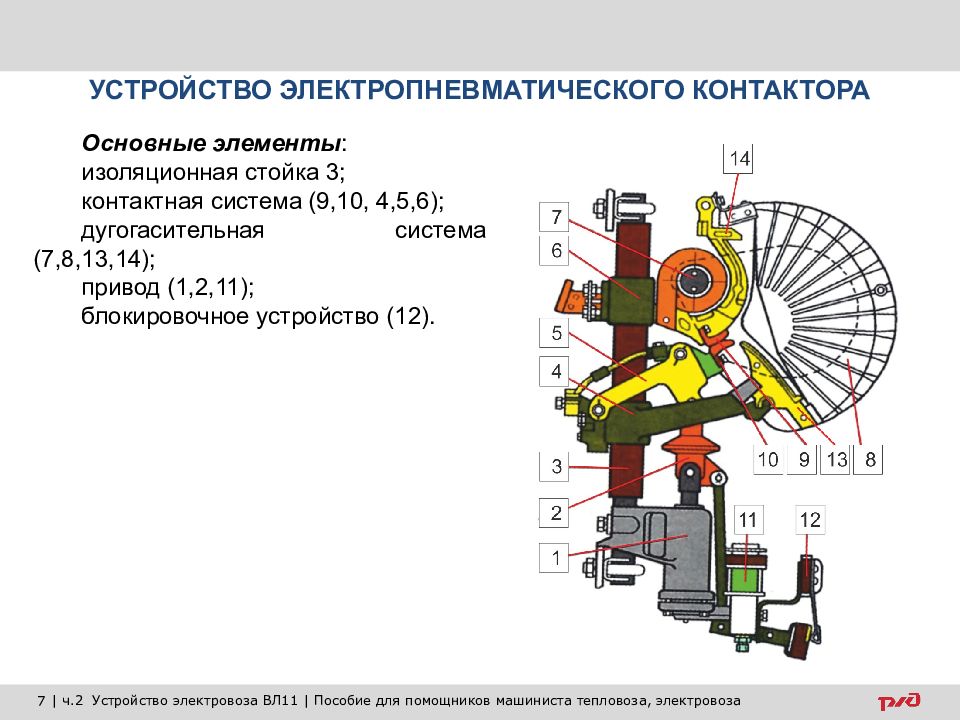 Рисунок 1 общий вид электропневматического контактора  типа ПК№ на рисунке 1Полное название деталей электропневматического контактора3Изоляционная стойка